T.C.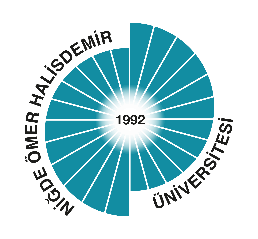 NİĞDE ÖMER HALİSDEMİR ÜNİVERSİTESİFEN BİLİMLERİ ENSTİTÜSÜ100/2000 YÖK DOKTORA BURSU ALT ALAN TERCİH FORMUAdayın;Adı:  Soyadı: NOT (1): Başvurulan Alt Alan ve Anabilim Dallarından en fazla 1 (bir) tercih yapılmalıdır.NOT (2): Tercih sütunundan hangi alan tercih edilecekse X işaretini koyunuz.NOT (3): Bu formu pdf formatında online başvuru yaparken ‘Ek Bilgiler’ Kısmında bulunan ‘Özgeçmiş-CV’ kutucuğuna yükleme yapınız.Başvurulan Alt AlanAnabilim DalıProgramKontenjanTercihSürdürülebilir TarımTarımsal Genetik MühendisliğiDoktora3Sürdürülebilir TarımBitkisel Üretim ve TeknolojileriDoktora1Sürdürülebilir TarımHayvansal Üretim ve TeknolojileriDoktora1